FÖRNAMN EFTERNAMNTitel/utbildning/yrke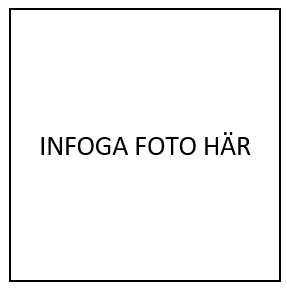 